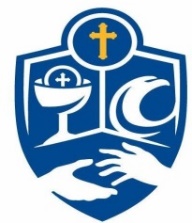 Week Commencing 17th January 2021https://www.facebook.com/stjohnschurchboveytraceySun17thThe Second Sunday in Ordinary Time         Psalter Week I109:15 Parish Mass here at St John’s Bovey11:00 Parish Mass at St Luke’s (streamed on Facebook)Mon18thFeriaFr Nick’s Rest DaySt John’s Church and Guild Chapel shut this week. Except for Sunday and Tuesday services. This is due to building work. Please see website, noticeboards, or church doors for more information.Tues19thFeria09:00 Morning Prayer here at St John’s Bovey Tracey (streamed on          Facebook)10:00	 Said Mass here at St John’s (streamed on Facebook)14.00 PCC Meeting held via ZoomSt John’s Church and Guild Chapel shut this week. Except for Sunday and Tuesday services. This is due to building work. Please see website, noticeboards, or church doors for more information.Wed20thFeria09:00 Morning Prayer at St Luke’s Milber (streamed on Facebook)10:00 Said Mass at St Luke’s (streamed on Facebook)St John’s Church and Guild Chapel shut this week. Except for Sunday and Tuesday services. This is due to building work. Please see website, noticeboards, or church doors for more information.Thurs21stSt Agnes, Virgin and Martyr09:00 Morning Prayer (streamed on Facebook)St John’s Church and Guild Chapel shut this week. Except for Sunday and Tuesday services. This is due to building work. Please see website, noticeboards, or church doors for more information.Fri22ndSt Vincent, Deacon and Martyr09:00 Morning Prayer (streamed on Facebook)St John’s Church and Guild Chapel shut this week. Except for Sunday and Tuesday services. This is due to building work. Please see website, noticeboards, or church doors for more information.Sat23rdOur Lady on SaturdaySt John’s Church and Guild Chapel shut this week. Except for Sunday and Tuesday services. This is due to building work. Please see website, noticeboards, or church doors for more information.Sun24thThird Sunday in Ordinary Time09:15 Parish Mass here at St John’s Bovey (streamed on Facebook)11:00 Parish Mass at St Luke’s 